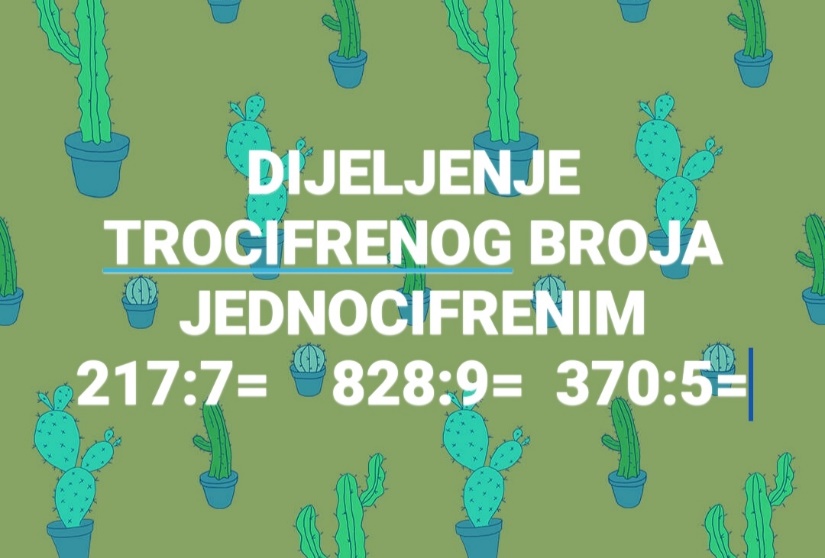 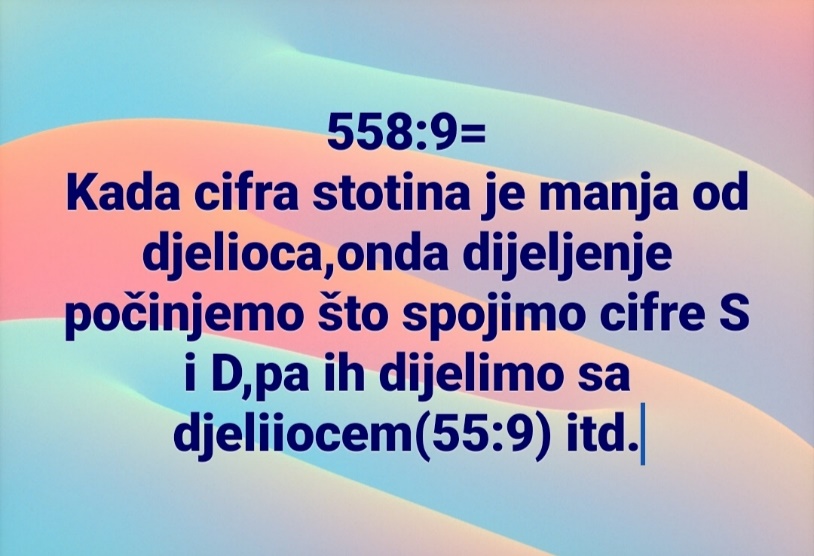 Rad u svesci:1.Pismenim dijeljenjem izračunaj:280:5=      387:9=        474:6=855:9=         632:8=Domaći u udžbeniku,strane 60. i 61.